Order of the law Fellowship correspondence address: Weis & Partners s.r.o., Ivanska cesta 30B, Bratislava, 821 04, Slovak Republic info@akw.sk (00421) 911292968 THE INTERNATIONAL CRIMINAL COURT Office of the Prosecutor Communications Post Office Box 19519 2500 CM  The Hague  The Netherlands Email: otp.informationdesk@icc-cpi.int In Bratislava, Slovak republic on 12th April 2021 IN THE MATTER OF COMMITTED CRIMES AGAINST HUMANITY and  WAR CRIMES (The Rome Statute of the International Criminal Court, art. 15.1 and  art.53) (The Slovak Republic as ratification Party of the Rome Statute of ICC in the  New York, as of 11th April 2002) SUBJECT OF COMPLAINT:  Violation of the Nuremberg Code by the Government of The Slovak  Republic in regards of mass testing We, the “Order of the Law Fellowship”, a fellowship composing of physical persons  including attorneys-at-law, MDs, physicians, public and general activists etc. (full list of  members of this fellowship is attached as Annex 1 to this Complaint) who freely and wilfully  made a decision to exercise their democratic right not to participate in the experimental  nation-wide mass medical testing (performed by Sars-COV-2 antigen tests), who know and  feel that great pressures and illegal actions had been exercised on the population of the Slovak  Republic on behalf of the Government of the Slovak Republic (hereinafter referred as to  „Government”), members of the Parliament, the President of the Slovak Republic,  ministers, senior officials, heads of municipalities and many individuals appointed to decisive  positions by the Government temporarily for the period of lasting of the pandemic of Sars COV-2 . It is necessary to state that our country is in the international community being  officially recognised as a democratic state based on rule of law principle. We do not live in a  dictatorship country. 1. Brief summary of the facts (chronologically) 1.1 First round of mandatory mass testing of the population of the Slovak Republic  called officially and ironically by the Government Mutual Responsibility was  performed on 31st October 2020 and 1st November 2020 on the legal basis of  Government resolution no. 693 from 28th October 2020 (published in under no.  298/2020 Coll.). It is important to mention that the testing was called only formally  as voluntary but legally it has to be considered as a pure obligation as not attending  the mass testing was sanctioned in different ways as mentioned below in sec. 2. 1.2 According to common information available on the internet there was a positive  outcome of 38.359 people (1.06 per cent) out of 3.625.332 people tested (e.g.  https://korona.gov.sk/celoplosne-plosne-testovanie-na-covid-19/).1 Order of the law Fellowship correspondence address: Weis & Partners s.r.o., Ivanska cesta 30B, Bratislava, 821 04, Slovak Republic info@akw.sk (00421) 911292968 1.3 Second round of mandatory mass testing of the population of the Slovak Republic  was performed on 7th and 8th November 2020 in 45 districts on the legal basis of  Government resolution no. 704 from 4th November 2020 (published in under no.  306/2020 Coll.). 1.4 According to common information available on the internet there was a positive  outcome of 13.509 people (0.66 per cent) out of 2.044.855 people tested (e.g.  https://korona.gov.sk/celoplosne-plosne-testovanie-na-covid-19/). 1.5 In direct causality to above mentioned mass testings on 17th November 2020 a huge anti-government protests took part at different places in the Slovak Republic. 1.6 In direct causality of these protests a third round was being proposed strictly as  voluntary. Either in formal and material way. 1.7 Third round of mass testing of the population of the Slovak Republic was performed  on 21st and 22nd November 2020 in 459 municipalities (selected by outcome of  previous mass testing where the share of positivity was higher than 1 per cent). 1.8 The third round WAS THE ONLY VOLUNTARY ROUND (not sanctioned by  the Government) and the numbers were as follows: 2.501 positive cases out of  110.609 people attending the testing. Dramatical drop of the count of people  attending voluntarily was impressive and worth of mention. We could state there  was a clear corelation between free will to decide and attendance (for details see  https://www.health.gov.sk/Clanok?obrana-vysledky-testovanie-2-4-kolo). 1.9 4th of December: publication of a study  (https://www.medrxiv.org/content/10.1101/2020.12.02.20240648v1#p-5)  stating the outcomes of the mass testing and introducing it as a method to decrease  the prevalence of the illness (long story short: “testing as cure”). 1.10 4th Round of another mandatory mass testing of the population of the Slovak  Republic called “Screening” was performed from 18th to 26th January 2021 on the  legal basis of Government resolution no. 30 from 17th January 2021 (published in  under no. 8/2021 Coll.). 1.11 According to common information available on the internet there was a positive  outcome of 36.547 cases (1.24 per cent) out of 2.949.017 people tested (e.g.  https://www.minv.sk/?tlacove-spravy&sprava=definitivne-vysledky-skriningu-z 2-9-miliona-ludi-malo-pozitivny-test-1-24-percenta). It is worth of mention that  first official numbers were amended few times starting on the number of 0.7 per  cent of positive share. Some of the municipalities performed their own count and  protested that the numbers could had been raised in an at least strange if not illegal  way. 1.12 This 4th mandatory so called “Screening” have been continuously running since then  on the 7-days basis under the name COVID AUTOMAT. 1.13 25th March 2021 second publication of a study in Science  (https://science.sciencemag.org/content/early/2021/03/26/science.abf9648)  untruthfully stating that testing lowers prevalence of the tested illness. This was  published also officially at https://www.health.gov.sk/Clanok?covid-19-25-03- 2021-studia 2. Legal aspects 2.1 Whoever does not undergo mandatory testing is in fact (only main points mentioned):2 Order of the law Fellowship correspondence address: Weis & Partners s.r.o., Ivanska cesta 30B, Bratislava, 821 04, Slovak Republic info@akw.sk (00421) 911292968 2.1.1 excluded from possibility to go to work (employers are forced to put employees  on home office regime or to ban entry of the work premises) 2.1.2 excluded from going shopping to different than selected shops and banned of  using various public and private services 2.1.3 excluded from going for a walk into the nature (this differs through time) 2.1.4 excluded from crossing the border of the Slovak Republic (even a Slovak citizen)  and crossing the borders of the districts 2.1.5 excluded from school attendance (only via internet allowed when not tested for  some age categories) 2.1.6 excluded from personal attendance of bank services (e.g. signature of mortgage  papers etc.) 2.1.7 excluded from access even to basic healthcare (conditioned by having a negative  test) 2.1.8 excluded from access to ANY state service except from electronic service e.g.  change of address or change of car registration (strictly conditioned by  having a negative test). 2.2 The Nuremberg Code is a set of research ethics principles for human  experimentation created as a result of the Nuremberg trials at the end of the Second  World War. 2.3 The Nuremberg Code, which stated explicit voluntary consent from patients are required for human experimentation was drafted on August 9, 1947. On  August 20, 1947, the judges delivered their verdict against Karl Brandt and 22 others. The verdict reiterated the memorandum's points and, in response to expert medical  advisers for the prosecution, revised the original six points to ten. The ten points  became known as the "Nuremberg Code", which includes such principles as  informed consent and absence of coercion; properly formulated scientific experimentation; and beneficence towards experiment participants. It is thought  to have been mainly based on the Hippocratic Oath, which was interpreted as  endorsing the experimental approach to medicine while protecting the patient. 2.4 The ten points of the Code were given in the section of the verdict entitled  "Permissible Medical Experiments": 2.4.1 The voluntary consent of the human subject is absolutely essential. 2.4.2 The experiment should be such as to yield fruitful results for the good of  society, unprocurable by other methods or means of study, and not random  and unnecessary in nature. 2.4.3 The experiment should be so designed and based on the results of animal  experimentation and a knowledge of the natural history of the disease or other problem under study that the anticipated results will justify the  performance of the experiment. 2.4.4 The experiment should be so conducted as to avoid all unnecessary physical  and mental suffering and injury. 2.4.5 No experiment should be conducted where there is an a priori reason to believe  that death or disabling injury will occur; except, perhaps, in those  experiments where the experimental physicians also serve as subjects.3 Order of the law Fellowship correspondence address: Weis & Partners s.r.o., Ivanska cesta 30B, Bratislava, 821 04, Slovak Republic info@akw.sk (00421) 911292968 2.4.6 The degree of risk to be taken should never exceed that determined by  the humanitarian importance of the problem to be solved by the  experiment. 2.4.7 Proper preparations should be made and adequate facilities provided to protect  the experimental subject against even remote possibilities of injury,  disability, or death. 2.4.8 The experiment should be conducted only by scientifically qualified  persons. The highest degree of skill and care should be required through all  stages of the experiment of those who conduct or engage in the experiment. 2.4.9 During the course of the experiment the human subject should be at liberty  to bring the experiment to an end if he has reached the physical or mental  state where continuation of the experiment seems to him to be impossible. 2.4.10 During the course of the experiment the scientist in charge must be prepared to  terminate the experiment at any stage, if he has probable cause to believe, in the  exercise of the good faith, superior skill and careful judgment required of him that  a continuation of the experiment is likely to result in injury, disability,  or death to the experimental subject. 2.5 These Nuremberg Code principles have been incorporated in the Convention for  the Protection of Human Rights and Dignity of the Human Being with  regard to the Application of Biology and Medicine: the Convention on  Human Rights and Biomedicine (hereinafter referred as to „Convention”). 2.6 Slovak Republic ratified this Convention and it entered into force on 1st December  1999 (published as 40/2000 Coll.) 2.7 Main violations of the articles of the Convention  2.7.1 Art. 2 - the interests and welfare of the human being shall prevail over the sole  interest of society or science. This was blatantly violated by the Government by  performing the mass testing without proper informed consent in the name of  public health needs. 2.7.2 Art. 3 – non tested persons have been in fact treated as positive tested persons in  the means of access to healthcare. Positive tested persons are being directly  considered as infectious even though this information is already in contrary to common scientific knowledge. 2.7.3 Art. 5 – At least first three rounds were performed without gaining  informed consent from participants. Fourth Round pretends to collect  informed consent, but this is being done only formally in violation of Art. 5 stating  that a person shall beforehand be given appropriate information as to the purpose  and nature of the intervention as well as on its consequences and risks. For  importance of granting informed consent see also the European Court of Human  Rights Judgment on Case of V.C v. Slovakia from 8th February 2012. 2.7.4 Art. 10 is being continuously violated by the army and police illegally controlling  the health certificates stating if a person is tested and if he/she is positive or  negative. People without such certificates with negative results valid only for few  days are then being discriminated and punished for exercising their fundamental rights and freedoms. 2.7.5 Art. 15 and Art. 16: As of December 2020, the world-wide recognized scientific  journal, presenting its articles/studies on www.medrxiv.org, published on 4th December 2020 a study (attached as Annex 2, see also  https://www.medrxiv.org/content/10.1101/2020.12.02.20240648v1#p-5) is 4 Order of the law Fellowship correspondence address: Weis & Partners s.r.o., Ivanska cesta 30B, Bratislava, 821 04, Slovak Republic info@akw.sk (00421) 911292968 stating that the Slovak population of 5.5 million inhabitants were subject of a  research. In contrary to the circumstances, authors claimed that this research  was executed in compliance with the applicable laws of the Slovak Republic. As  stated by the Slovak Medical Union of Specialists "Dr. Mengele did not have more  favourable conditions created by his regime for an experiment than our Minister  of Health received from the Government of Prime Minister Matovič". 2.7.6 Preprint discussion is self-explanatory. It is worth reading comment of e.g. Mr.  Jan Lakota, MD, PhD., well known Slovak physician and scientist, stating as  follows: "There was no punishment by law". Are you serious? What about the  restrictions to those who were not "voluntary" tested? They were not allowed to  go to work, not allowed to go to shops (except grocery stores). The people were  pressured to stay at home what is as home arrest. Isn't it? Moreover, NO written  consent has been obtained. 2.7.7 Ms. Zuzana Kollarova stated as follows: This statement is NOT TRUE and the  citizens of the Slovak Republic have no idea they are a part of some medical  research: "All necessary patient/participant consent has been obtained and the appropriate  institutional forms have been archived - Yes". We have been all forced to this by  a number of restrictions and consequences presented by the Prime Minister and  the Government prior the testing and they let the "choice" to us. If we wouldn´t  take part on that testing we couldn´t go to work, to any store, bank, post office  etc. Only basic needs could by fulfilled like grocery shopping, pharmacy etc.  Healthy people who refused to take part on this had to stay at home in quarantine  like they were infected and couldn´t go outside without the risk of getting a fine,  if a police would control them randomly on the streets. This lasted 14 days. They  used the army, the President found out just from the papers and not officially. The  President has been called a traitor by the Prime Minister just one day before the  mass operation should start, when the President asked for a really voluntary  participation on mass testing for the citizens. The testing has been done for tested  persons by anonymous persons, also not always professional medical staff which  was allowed by modified legislation for this purpose, without knowing their  names and their real profession. Those so called „Blue Papers“ („the Health  Certificate“/test result confirmation) do not contain the necessary legal  requirements to be called a "certificate" officially by the law. And now, we are in  the middle of 2nd mass "screening" now, since January 18th 2021 during the  winter, even though the scientist didn´t recommend it at all in current situation.  And again - no one is collecting our written and signed consent. From January 27th 2021 there will be again 2 groups of people - the "blue" ones and the rest of  us. The country will be then split into two half by the results and the worse half of  the country has to undergo this procedure 1-2 times again until February 07th 2021 and until our Prime Minister will be satisfied with the results. 2.8 Summary of violations of the Nuremberg Code  2.8.1 (1) Voluntary informed consent was never obtained in ANY case. The authors of  the study were openly lying stating that the consents were granted. People did not  know they are undergoing an experiment and were not subject to any  remuneration for joining such experiment. 2.8.2 (2) The experiment was totally unnecessary. It seems it was performed and still  lasts based on economic reasons of various businessmen only. It might be  considered as spending money on useless antigen tests only. The outcomes  published in both journals are untruthfully in opposition of the factual data  published on various portals. It is crystal clear that the prevalence of the tested 5 Order of the law Fellowship correspondence address: Weis & Partners s.r.o., Ivanska cesta 30B, Bratislava, 821 04, Slovak Republic info@akw.sk (00421) 911292968 illness dramatically raised after 10-14 days (incubation period) after each testing. There are quite lot of information available such as these links proving that  antigen tests are objectively useless especially when used on whole population,  e.g.: a) https://norwaytoday.info/news/danish-health-inspectorate-rapid-corona tests-provide-uncertain-results/ b) https://www.nordschleswiger.dk/de/daenemark-gesellschaft/jeder-zweite positive-schnelltest-ist-falsch-positiv c) https://www.wpr.org/cdc-uw-antigen-tests-missed-nearly-59-percent covid-19-cases-among-asymptomatic-individuals d) https://www.newscientist.com/article/2263746-test-caught-just-3-per cent-of-students-with-covid-19-at-uk-university/ 2.8.3 (3) No animal testing was performed. Information on the disease is still  issufficient (isolation and purification of the SARS-CoV-2 patogen according to  scientific principles still remains a challenge to the scientific community). 2.8.4 (4) Regular testing (nasopharynx testing) every week causes physical and  psychical damages (nose bleeds, local pains, headaches and other injuries). 2.8.5 (5) Disabling injury may occur as the nasopharynx area is one of the most  vulnerable places of human body neighbouring with frontal neocortex and  trigeminal innervation with T cells missing. Nowadays the trend is to recertify the  nasopharynx swabs as nasal swabs. The question is why was it necessary to use  them in a way that hurts people and now it is being considered as suitable even  for nasal self-testing. No changes to the tests were made. 2.8.6 (6) The degree of risks of transmission of respiratory and other diseases by letting  people que outside for tests in cold winter weather conditions was definitely  higher than collecting statistical information on results of tests with extremely  low sensitivity and specificity. Based on these tests, lots of false negative people  got false feeling of being healthy and acted so. Clinical testing was not performed.  Asymptomatic people were tested as well. Testing did much worse than good. 2.8.7 (7) No preparations to protect the participants were ever made. 2.8.8 (8) Experiment was performed by different people, mostly not trained, not  skilled, hardly of needed education and qualification. Therefore risk of health  damage was higher than usual. 2.8.9 (9) People are not able to quit permanent testing circle willfully without high risk  of heavy sanctions being imposed on them (e.g. not able to go to work and get  paid, not able to sign documents at banks in order to postpone mortgage  installments or refinancing the debts, not able to go from district to district, not  able to cross borders with other states to the Slovak Republic what is applicable  also for Slovak citizens etc.). 2.8.10 (10) Scientist (authors of the study and the Government members) are eager to  continue the testing even if cases of injuries and adverse effects are being  continously reported. 3. Legal basis according to Rome statute 3.1. Aforementioned breaches of the Code shall be considered as crimes against  humanity at least but not limited to Art. 7 par. 1 sec. f) and h).6 Order of the law Fellowship correspondence address: Weis & Partners s.r.o., Ivanska cesta 30B, Bratislava, 821 04, Slovak Republic info@akw.sk (00421) 911292968 3.2. The condition of an attack directed against any civilian population was  definitelly fulfilled by wilfull commission of multiple forced mass testings of  entire population by Government targeted on its own civil population causing  multiple harms. 3.3. Torture means the intentional infliction of severe pain or suffering, whether  physical or mental, upon a person under the control of the accused  (Government); except that torture shall not include pain or suffering arising  only from, inherent in or incidental to, lawful sanctions. 3.4. Aforementioned forced mass testings shall be in every aspect considered as  torture. 3.5. Persecution means the intentional and severe deprivation of fundamental  rights contrary to international law by reason of the identity of the group or  collectivity;  3.6. Aforementioned forced mass testings shall be considered as persecution of  untested ones against tested ones. 3.7. Aformentioned breaches of the Code shall be also considered as war crimes at  least but not limited to Art. 8 par. 2 sec. a(II), a(III) b(XXI). 3.8. Art. 8 par. 1 condition of severity is also fulfilled as the mass testings were planned in advance and effectivily forced by the Government. 3.9. Forced mass testing shall be beyond any doubts considered as biological  experiment as per Art. 8 par. 2 sec. a(II). 3.10. Performance of forced mass testings caused great and contionous suffering of  population, including many documented serious injuries to body and health. 3.11. Untested ones are experiencing outrages upon personal dignity, in particular  well documented humiliating and degrading treatment; all supported by the  Police, Armed Forces and the Government. 3.12. The Fellowship is of the opinion that there is a reasonable basis to believe that  a broad range of wilfull conduct constituting war crimes and crimes against  humanity were committed and that there is definitely a reasonable basis for  further investigation. 4. Important facts 4.1 For mass testings, SD BIOSENSOR Standard Q test was used mainly. As stated by  the producer (http://sdbiosensor.com/xe/covid19), these tests are to be used in  the medical premises only. Tests are intended for symptomatic patients only and  exclusively to distinguish COVID-19 disease from other disease. The result must be  always subject to further evaluation of a physician under actual anamnesis data  and has to be confirmed by other laboratory means. In addition, there are various  indicated medicaments that may cause a false negativity or positivity of tests. In  other words, these tests are not suitable for mass testing. 4.2 Doubts about sensitivity of the tests are also underlined by a manner, in which the  state procured the tests – without proper procurement proceedings (using direct  contracting methods avoiding standard public competition, avoiding publicity in  the Journal of Public Procurement therefore excluding European competitors),  selecting a supplier company not active in such business and having no experience  with procurement of any medical equipment, having personal ties with the Prime  Minister and Minister of Commerce, and procuring tests at price being 7 Order of the law Fellowship correspondence address: Weis & Partners s.r.o., Ivanska cesta 30B, Bratislava, 821 04, Slovak Republic info@akw.sk (00421) 911292968 substantively higher than actual market price, all being well documented by the  media.  4.3 The producer (SD Biosensor) tested first bulks of new Ag tests, concerning validity  of the results, on 426 people in Brazil and India, whereas the tests were not  standardly approved by ŠÚKL (State Agency for Medicaments Control) in  accordance with a valid Slovak law (Act No. 362/2011 Coll.). 4.4 After the first procurements of the test SD Biosensor Standard Q tests the World  Health Organisation published in October 2020 a WHO EUL (Emergency Use  Licence) Public Report no. EUL-0563-1 17-00 in which it stated as follows: 4.4.1 Page 1 Intended Use: … It provides only an initial screening test result. This  product is strictly for medical professional use only and not intended for  personal use. The administration of the test and the interpretation of the results  should be done by a trained health professional. The result of this test should  not be the sole basis for the diagnosis; confirmatory testing is required.“ 4.4.2 Page 4 „This listing does not infer that the product meets WHO prequalification  requirements and does not mean that the product is listed as WHO  prequalified.“ 4.4.3 Page 14: Overall clinical specificity is 98,94 per cent. 4.5 Comments on 4.4  4.5.1 Testing was NOT performed as per WHO EUL guidelines. It was performed  also by people with insufficient qualification/skills and therefore many of them  did not fulfill the condition of medical professional use. Confirmatory testing  was NOT performed AT ALL.The abovementioned tests were NOT suitable for  mass testing purposes.False positivity is mathematically 100 per cent minus  overall clinical specificity which is 1,06 per cent in case of Standard Q test. This  means that the result of the first mass testing meant THERE WAS NO  OCCURENCE OF PATOGEN TESTED on the premises of the Slovak Republic.  But the result was in media and by officials interpreted in different way and  lead as pretext to further measures tightening and further testing (infinite  testing perpetuum mobile caused by wrong data interpretation).  4.5.2 Results of 2nd mass testing before amending numbers by the Government  meant even more: THERE WAS NO OCCURENCE OF PATOGEN TESTED  EITHER. The numbers of positive outcomes were lower than overall false  positivity declared by the producer (probably reached by inappropriate weather  conditions and breaking of the sets as reported by some hospitals). 4.5.3 The aforementioned studies were financed in advance by the same entities as  are the funding entities of the manufacturer of the tests (e.g. Bill and Melinda  Gates Foundation). The connection seems suspicious and this subject is well  covered by the media. 4.6 The tests used for mass testings were having a CE mark based only on self-declaration  and self-assessment of the producer of the tests. No validation of these tests in Slovak  Republic was ever made before mass testings (altough it was recommended by the ECDC).  Full responsibility of choosing (procuring) and validation of the antigen tests is solely in  the competence and of responsibility of Slovak Republic ANNEXES: Annex No.1 List of the fellowship members Annex No.2 Scientific study published at MedRxiv journal Annex No.3 Scientific study published at Science journal Annex No.4 List of legal instruments used by the Government to impose public  coercion8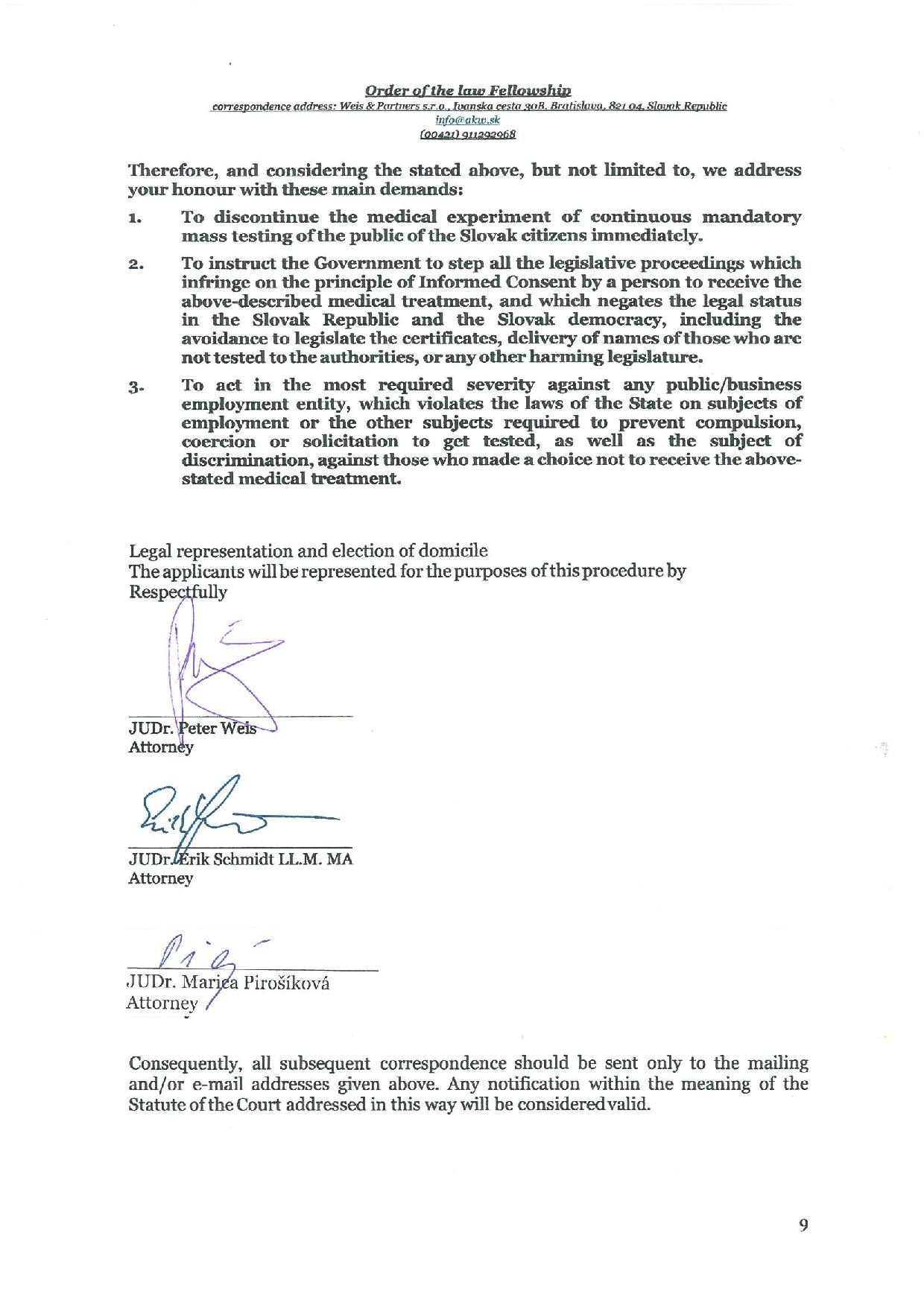 